Output Lisrel -- Model CFAModel CFA Job Insecurity (JI)AfektifModel CFA awal:Output Gambar Loading Faktor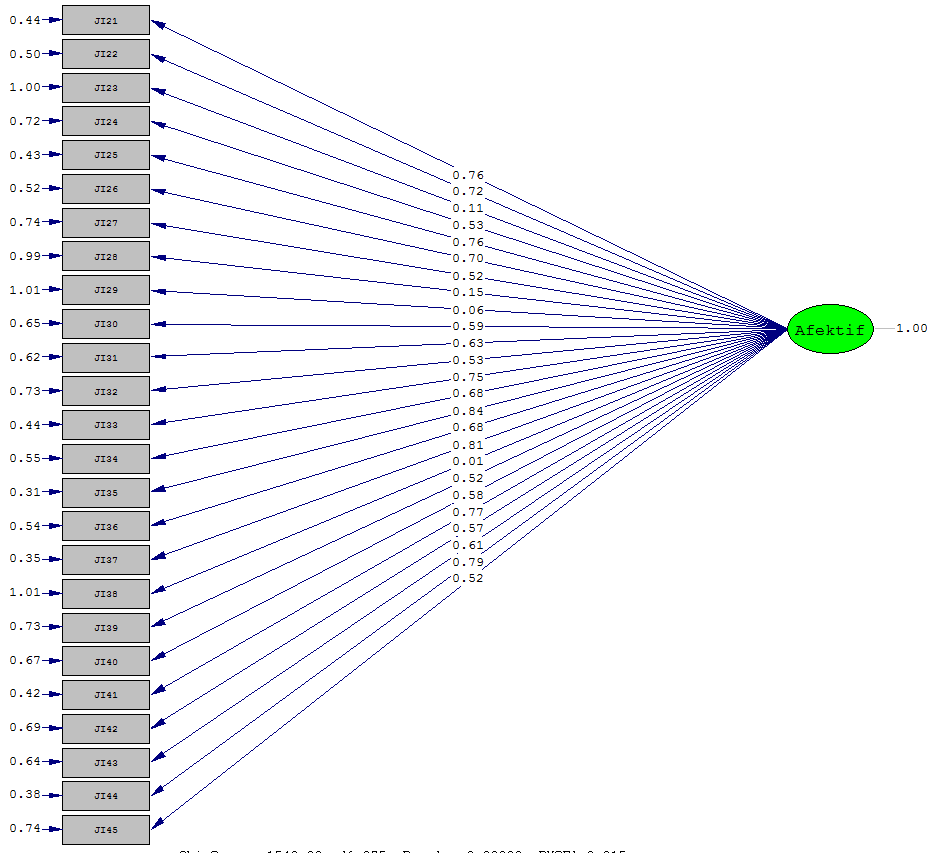 Output tulisan: Model CFA_JIafektifAwal                                                             Number of Iterations = 22           LISREL Estimates (Maximum Likelihood)                                    Measurement Equations JI21 = 0.757*Afektif, Errorvar.= 0.436  , R² = 0.568 Standerr  (0.0870)                  (0.0668)             Z-values   8.703                     6.527               P-values   0.000                     0.000        JI22 = 0.717*Afektif, Errorvar.= 0.496  , R² = 0.509 Standerr  (0.0889)                  (0.0748)             Z-values   8.061                     6.635               P-values   0.000                     0.000        JI23 =    0.107*Afektif, Errorvar.= 0.999 , R² = 0.0113 Standerr     (0.103)                   (0.142)              Z-values      1.034                     7.031               P-values      0.301                     0.000       JI24 =    0.531*Afektif, Errorvar.= 0.718 , R² = 0.184 Standerr     (0.0986)                  (0.119)             Z-values      4.365                     6.949              P-values      0.000                     0.000       JI25 = 0.763*Afektif, Errorvar.= 0.428  , R² = 0.576 Standerr  (0.0868)                  (0.0658)             Z-values   8.788                     6.510               P-values   0.000                     0.000        JI26 = 0.702*Afektif, Errorvar.= 0.517  , R² = 0.488 Standerr  (0.0896)                  (0.0776)             Z-values   7.834                     6.668               P-values   0.000                     0.000        JI27 =    0.516*Afektif, Errorvar.= 0.744 , R² = 0.264 Standerr     (0.0963)                  (0.108)             Z-values      5.358                     6.897              P-values      0.000                     0.000       JI28 =    0.148*Afektif, Errorvar.= 0.988 , R² = 0.0217 Standerr     (0.103)                   (0.141)              Z-values      1.437                     7.027               P-values      0.151                     0.000       JI29 =    0.0641*Afektif, Errorvar.= 1.006 , R² = 0.00407 Standerr     (0.104)                    (0.143)               Z-values      0.619                      7.034                P-values      0.536                      0.000       JI30 =    0.594*Afektif, Errorvar.= 0.647 , R² = 0.153 Standerr     (0.0995)                  (0.123)             Z-values      3.956                     6.966              P-values      0.000                     0.000       JI31 = 0.627*Afektif, Errorvar.= 0.617  , R² = 0.390 Standerr  (0.0926)                  (0.0908)             Z-values   6.773                     6.789               P-values   0.000                     0.000        JI32 = 0.525*Afektif, Errorvar.= 0.734 , R² = 0.273 Standerr  (0.0961)                  (0.107)             Z-values   5.471                     6.890              P-values   0.000                     0.000       JI33 = 0.753*Afektif, Errorvar.= 0.443  , R² = 0.561 Standerr  (0.0873)                  (0.0677)             Z-values   8.629                     6.541               P-values   0.000                     0.000        JI34 = 0.675*Afektif, Errorvar.= 0.554  , R² = 0.451 Standerr  (0.0907)                  (0.0825)             Z-values   7.442                     6.718               P-values   0.000                     0.000        JI35 = 0.838*Afektif, Errorvar.= 0.308  , R² = 0.695 Standerr  (0.0829)                  (0.0501)             Z-values   10.107                    6.154               P-values   0.000                     0.000        JI36 = 0.683*Afektif, Errorvar.= 0.544  , R² = 0.462 Standerr  (0.0904)                  (0.0811)             Z-values   7.553                     6.704               P-values   0.000                     0.000        JI37 = 0.811*Afektif, Errorvar.= 0.352  , R² = 0.651 Standerr  (0.0843)                  (0.0558)             Z-values   9.616                     6.313               P-values   0.000                     0.000        JI38 =    0.00590*Afektif, Errorvar.= 1.010 , R² = 0.000 Standerr     (0.104)                     (0.144)             Z-values      0.0569                      7.036              P-values      0.955                       0.000       JI39 =  0.518*Afektif, Errorvar.= 0.732 , R² = 0.0469 Standerr     (0.102)                   (0.137)              Z-values      2.124                     7.017               P-values      0.034                     0.000       JI40 = 0.576*Afektif, Errorvar.= 0.668 , R² = 0.140 Standerr  (0.0999)                  (0.125)             Z-values   3.759                     6.973              P-values   0.000                     0.000       JI41 = 0.766*Afektif, Errorvar.= 0.423  , R² = 0.582 Standerr  (0.0866)                  (0.0650)             Z-values   8.850                     6.498               P-values   0.000                     0.000        JI42 =   0.568*Afektif, Errorvar.= 0.688 , R² = 0.319 Standerr    (0.0947)                  (0.100)             Z-values     5.994                     6.855              P-values     0.000                     0.000       JI43 = 0.606*Afektif, Errorvar.= 0.642  , R² = 0.364 Standerr  (0.0934)                  (0.0943)             Z-values   6.494                     6.815               P-values   0.000                     0.000        JI44 = 0.793*Afektif, Errorvar.= 0.381  , R² = 0.623 Standerr  (0.0853)                  (0.0595)             Z-values   9.304                     6.396               P-values   0.000                     0.000        JI45 = 0.520*Afektif, Errorvar.= 0.740 , R² = 0.267 Standerr  (0.0962)                  (0.107)             Z-values   5.401                     6.895              P-values   0.000                     0.000           Correlation Matrix of Independent Variables              Afektif               --------               1.000                                 Log-likelihood Values                        Estimated Model          Saturated Model                        ---------------          --------------- Number of free parameters(t)        50                      325 -2ln(L)                       1612.655                   64.561 AIC (Akaike, 1974)*           1712.655                  714.561 BIC (Schwarz, 1978)*          1842.914                 1561.242*LISREL uses AIC= 2t - 2ln(L) and BIC = tln(N)- 2ln(L)                                                      Goodness-of-Fit Statistics Degrees of Freedom for (C1)-(C2)                      189 Maximum Likelihood Ratio Chi-Square (C1)              1110.730 (P = 0.0000) Browne's (1984) ADF Chi-Square (C2_NT)                1047.096 (P = 0.0000) Estimated Non-centrality Parameter (NCP)              921.730 90 Percent Confidence Interval for NCP                (820.562 ; 1030.380) Minimum Fit Function Value                            11.107 Population Discrepancy Function Value (F0)            9.217 90 Percent Confidence Interval for F0                 (8.206 ; 10.304) Root Mean Square Error of Approximation (RMSEA)       0.221 90 Percent Confidence Interval for RMSEA              (0.208 ; 0.233) P-Value for Test of Close Fit (RMSEA < 0.05)          0.000 Expected Cross-Validation Index (ECVI)                11.947 90 Percent Confidence Interval for ECVI               (10.936 ; 13.034) ECVI for Saturated Model                              4.620 ECVI for Independence Model                           20.777 Chi-Square for Independence Model (210 df)        2035.717 Normed Fit Index (NFI)                                0.454 Non-Normed Fit Index (NNFI)                           0.439 Parsimony Normed Fit Index (PNFI)                     0.409 Comparative Fit Index (CFI)                           0.495 Incremental Fit Index (IFI)                           0.501 Relative Fit Index (RFI)                              0.394 Critical N (CN)                                      22.137 Root Mean Square Residual (RMR)                       0.124 Standardized RMR                                      0.124 Goodness of Fit Index (GFI)                           0.501 Adjusted Goodness of Fit Index (AGFI)                 0.390 Parsimony Goodness of Fit Index (PGFI)                0.410Model CFA valid semua:Output gambar loading faktor  Output tulisan: Model CFA_JIafektifvalid                                                        Number of Iterations = 24           LISREL Estimates (Maximum Likelihood)                                    Measurement Equations     JI21 = 0.859*Afektif, Errorvar.= 0.262  , R² = 0.576 Standerr  (0.0863)                  (0.0650)             Z-values   8.795                     6.521               P-values   0.000                     0.000        JI22 = 0.814*Afektif, Errorvar.= 0.337  , R² = 0.510 Standerr  (0.0884)                  (0.0737)             Z-values   8.082                     6.641               P-values   0.000                     0.000        JI24 =    0.522*Afektif, Errorvar.= 0.726 , R² = 0.178 Standerr     (0.0983)                  (0.118)             Z-values      4.295                     6.954              P-values      0.000                     0.000       JI25 = 0.767*Afektif, Errorvar.= 0.412  , R² = 0.588 Standerr  (0.0859)                  (0.0634)             Z-values   8.929                     6.494               P-values   0.000                     0.000        JI26 = 0.703*Afektif, Errorvar.= 0.506  , R² = 0.494 Standerr  (0.0889)                  (0.0759)             Z-values   7.907                     6.666               P-values   0.000                     0.000        JI27 =    0.509*Afektif, Errorvar.= 0.741 , R² = 0.259 Standerr     (0.0960)                  (0.107)             Z-values      5.300                     6.904              P-values      0.000                     0.000       JI30 =    0.593*Afektif, Errorvar.= 0.648 , R² = 0.154 Standerr     (0.0989)                  (0.121)             Z-values      3.968                     6.967              P-values      0.000                     0.000       JI31 = 0.729*Afektif, Errorvar.= 0.469  , R² = 0.396 Standerr  (0.0919)                  (0.0890)             Z-values   6.843                     6.788               P-values   0.000                     0.000        JI32 = 0.532*Afektif, Errorvar.= 0.717 , R² = 0.283 Standerr  (0.0952)                  (0.104)             Z-values   5.590                     6.886              P-values   0.000                     0.000       JI33 = 0.756*Afektif, Errorvar.= 0.428  , R² = 0.572 Standerr  (0.0864)                  (0.0655)             Z-values   8.750                     6.530               P-values   0.000                     0.000        JI34 = 0.676*Afektif, Errorvar.= 0.543  , R² = 0.457 Standerr  (0.0901)                  (0.0809)             Z-values   7.505                     6.718               P-values   0.000                     0.000        JI35 = 0.935*Afektif, Errorvar.= 0.126, R² = 0.698 Standerr  (0.0823)                  (0.0491)             Z-values   10.144                    6.161               P-values   0.000                     0.000        JI36 = 0.686*Afektif, Errorvar.= 0.529  , R² = 0.471 Standerr  (0.0896)                  (0.0790)             Z-values   7.653                     6.700               P-values   0.000                     0.000        JI37 = 0.912*Afektif, Errorvar.= 0.168  , R² = 0.660 Standerr  (0.0836)                  (0.0540)             Z-values   9.716                     6.301               P-values   0.000                     0.000        JI39 =  0.511*Afektif, Errorvar.= 0.739, R² = 0.0445 Standerr     0.102)                   (0.136)              Z-values     2.070                     7.018               P-values     0.038                     0.000       JI40 = 0.571*Afektif, Errorvar.= 0.674 , R² = 0.138 Standerr  (0.0994)                  (0.124)             Z-values   3.734                     6.975              P-values   0.000                     0.000       JI41 = 0.770*Afektif, Errorvar.= 0.407  , R² = 0.593 Standerr  (0.0858)                  (0.0627)             Z-values   8.983                     6.483               P-values   0.000                     0.000        JI42 =    0.562*Afektif, Errorvar.= 0.684  , R² = 0.316 Standerr     (0.0943)                  (0.0997)             Z-values      5.964                     6.861               P-values      0.000                     0.000        JI43 = 0.605*Afektif, Errorvar.= 0.634  , R² = 0.366 Standerr  (0.0928)                  (0.0930)             Z-values   6.517                     6.818               P-values   0.000                     0.000        JI44 = 0.889*Afektif, Errorvar.= 0.209  , R² = 0.623 Standerr  (0.0848)                  (0.0588)             Z-values   9.310                     6.409               P-values   0.000                     0.000        JI45 = 0.518*Afektif, Errorvar.= 0.732 , R² = 0.268 Standerr  (0.0957)                  (0.106)             Z-values   5.411                     6.897              P-values   0.000                     0.000           Correlation Matrix of Independent Variables              Afektif               --------               1.000                                 Log-likelihood Values                        Estimated Model          Saturated Model                        ---------------          --------------- Number of free parameters(t)        42                      231 -2ln(L)                       1175.012                   64.283 AIC (Akaike, 1974)*           1259.012                  526.283 BIC (Schwarz, 1978)*          1368.429                 1128.077*LISREL uses AIC= 2t - 2ln(L) and BIC = tln(N)- 2ln(L)                           Goodness-of-Fit Statistics Degrees of Freedom for (C1)-(C2)                      94 Maximum Likelihood Ratio Chi-Square (C1)              392.02 (P = 0.0000) Browne's (1984) ADF Chi-Square (C2_NT)                347.09 (P = 0.0000) Estimated Non-centrality Parameter (NCP)              221.730 90 Percent Confidence Interval for NCP                (182.562 ; 330.380) Minimum Fit Function Value                            11.107 Population Discrepancy Function Value (F0)            9.217 90 Percent Confidence Interval for F0                 (8.206 ; 10.304) Root Mean Square Error of Approximation (RMSEA)       0.221 90 Percent Confidence Interval for RMSEA              (0.208 ; 0.233) P-Value for Test of Close Fit (RMSEA < 0.05)          0.000 Expected Cross-Validation Index (ECVI)                11.947 90 Percent Confidence Interval for ECVI               (10.936 ; 13.034) ECVI for Saturated Model                              4.620 ECVI for Independence Model                           20.777 Chi-Square for Independence Model (210 df)        1035.717 Normed Fit Index (NFI)                                0.854 Non-Normed Fit Index (NNFI)                           0.839 Parsimony Normed Fit Index (PNFI)                     0.809 Comparative Fit Index (CFI)                           0.895 Incremental Fit Index (IFI)                           0.901 Relative Fit Index (RFI)                              0.794 Critical N (CN)                                      22.137 Root Mean Square Residual (RMR)                       0.019 Standardized RMR                                      0.019 Goodness of Fit Index (GFI)                           0.901 Adjusted Goodness of Fit Index (AGFI)                 0.890 Parsimony Goodness of Fit Index (PGFI)                0.910KognitifModel CFA Awal:Output Gambar Nilai Loading Faktor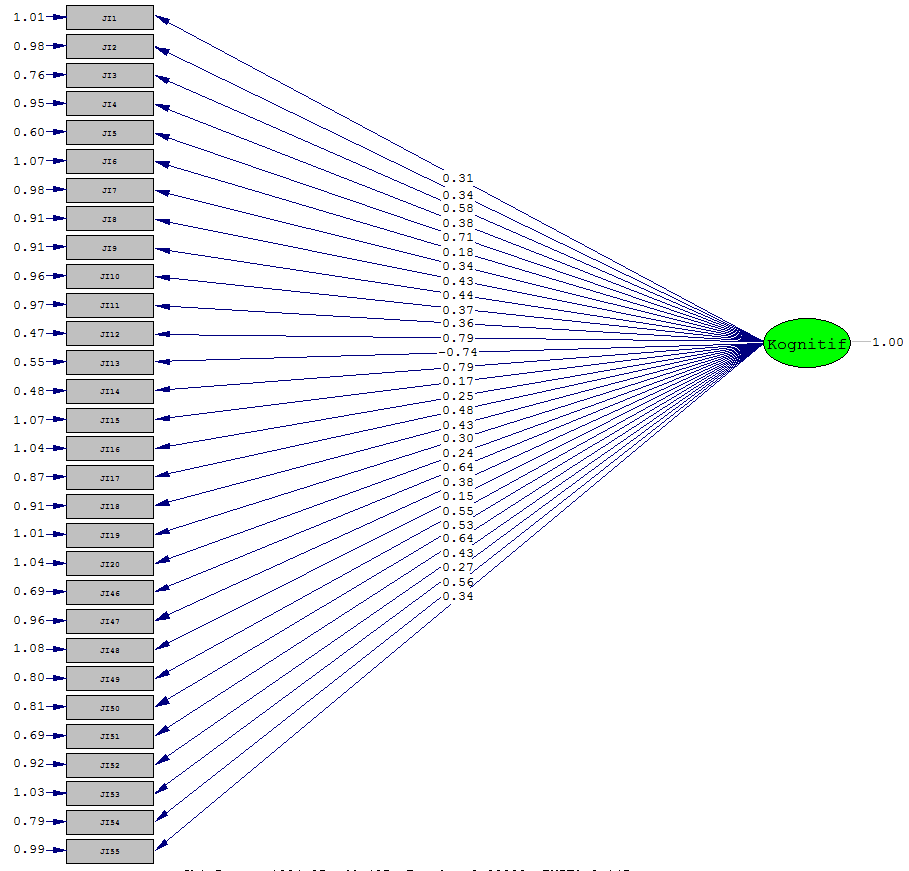 Output Tulisan:Model CFA_JIkognitifAwal                                                      Number of Iterations = 28           LISREL Estimates (Maximum Likelihood)                                    Measurement Equations      JI1 = 0.308*Kognitif, Errorvar.= 1.005 , R² = 0.0861 Standerr  (0.108)                    (0.144)              Z-values   2.845                      6.967               P-values   0.004                      0.000        JI2 =  0.340*Kognitif, Errorvar.= 0.984 , R² = 0.105 Standerr     (0.108)                    (0.142)             Z-values      3.163                      6.950              P-values      0.002                      0.000        JI3 =    0.582*Kognitif, Errorvar.= 0.761 , R² = 0.308 Standerr     (0.101)                    (0.113)             Z-values      5.748                      6.711              P-values      0.000                      0.000        JI4 =   0.382*Kognitif, Errorvar.= 0.954 , R² = 0.132 Standerr     (0.107)                    (0.138)             Z-values      3.574                      6.924              P-values      0.000                      0.000        JI5 =   0.708*Kognitif, Errorvar.= 0.598  , R² = 0.456 Standerr     (0.0964)                   (0.0932)             Z-values      7.344                      6.423               P-values      0.000                      0.000         JI6 =    0.183*Kognitif, Errorvar.= 1.066 , R² = 0.0306 Standerr     (0.110)                    (0.152)              Z-values      1.670                      7.013               P-values      0.095                      0.000        JI7 = 0.344*Kognitif, Errorvar.= 0.982 , R² = 0.107 Standerr  (0.108)                    (0.141)             Z-values   3.195                      6.948              P-values   0.001                      0.000        JI8 =    0.433*Kognitif, Errorvar.= 0.913 , R² = 0.170 Standerr     (0.106)                    (0.133)             Z-values      4.097                      6.886              P-values      0.000                      0.000        JI9 =    0.440*Kognitif, Errorvar.= 0.907 , R² = 0.176 Standerr     (0.105)                    (0.132)             Z-values      4.169                      6.880              P-values      0.000                      0.000       JI10 =    0.367*Kognitif, Errorvar.= 0.965 , R² = 0.123 Standerr     (0.107)                    (0.139)             Z-values      3.432                      6.934              P-values      0.001                      0.000       JI11 =   0.360*Kognitif, Errorvar.= 0.970 , R² = 0.118 Standerr     (0.107)                    (0.140)             Z-values      3.359                      6.938              P-values      0.001                      0.000       JI12 =   0.791*Kognitif, Errorvar.= 0.474  , R² = 0.569 Standerr     (0.0926)                   (0.0781)             Z-values      8.546                      6.069               P-values      0.000                      0.000        JI13 =   0.743*Kognitif, Errorvar.= 0.548  , R² = 0.501 Standerr     (0.0949)                   (0.0870)             Z-values      7.826                      6.300               P-values      0.000                      0.000        JI14 =   0.785*Kognitif, Errorvar.= 0.484  , R² = 0.560 Standerr     (0.0929)                   (0.0792)             Z-values      8.453                      6.103               P-values      0.000                      0.000        JI15 =   0.174*Kognitif, Errorvar.= 1.070 , R² = 0.0276 Standerr     (0.110)                    (0.152)              Z-values      1.585                      7.015               P-values      0.113                      0.000       JI16 =   0.248*Kognitif, Errorvar.= 1.039 , R² = 0.0558 Standerr     (0.109)                    (0.149)              Z-values      2.271                      6.993               P-values      0.023                      0.000       JI17 =   0.484*Kognitif, Errorvar.= 0.865 , R² = 0.213 Standerr     (0.104)                    (0.127)             Z-values      4.645                      6.838              P-values      0.000                      0.000       JI18 =   0.433*Kognitif, Errorvar.= 0.912 , R² = 0.171 Standerr     (0.106)                    (0.132)             Z-values      4.104                      6.886              P-values      0.000                      0.000       JI19 = 0.304*Kognitif, Errorvar.= 1.008 , R² = 0.0839 Standerr  (0.108)                    (0.145)              Z-values   2.807                      6.969               P-values   0.005                      0.000       JI20 = 0.235*Kognitif, Errorvar.= 1.045 , R² = 0.0503 Standerr  (0.109)                    (0.149)              Z-values   2.153                      6.997               P-values   0.031                      0.000       JI46 =    0.638*Kognitif, Errorvar.= 0.692 , R² = 0.371 Standerr     (0.0992)                   (0.105)             Z-values      6.433                      6.606              P-values      0.000                      0.000       JI47 =    0.380*Kognitif, Errorvar.= 0.955 , R² = 0.131 Standerr     (0.107)                    (0.138)             Z-values      3.561                      6.925              P-values      0.000                      0.000       JI48 =   0.151*Kognitif, Errorvar.= 1.077 , R² = 0.0208 Standerr     (0.110)                    (0.153)              Zvalues     1.375                      7.020               Pvalues      0.169                      0.000       JI49 =   0.550*Kognitif, Errorvar.= 0.797 , R² = 0.275 Standerr     (0.102)                    (0.118)             Zvalues     5.378                      6.759              Pvalues      0.000                      0.000       JI50 =   0.535*Kognitif, Errorvar.= 0.814 , R² = 0.260 Standerr     (0.103)                    (0.120)             Zvalues     5.199                      6.780              Pvalues      0.000                      0.000       JI51 =   0.637*Kognitif, Errorvar.= 0.694 , R² = 0.369 Standerr     (0.0993)                   (0.105)             Zvalues     6.421                      6.608              Pvalues      0.000                      0.000       JI52 =   0.429*Kognitif, Errorvar.= 0.916 , R² = 0.167 Standerr     (0.106)                    (0.133)             Zvalues     4.055                      6.889              Pvalues      0.000                      0.000       JI53 = 0.267*Kognitif, Errorvar.= 1.029 , R² = 0.0647 Standerr  (0.109)                    (0.147)              Zvalues   2.452                      6.985               P-values   0.014                      0.000       JI54 =   0.559*Kognitif, Errorvar.= 0.787 , R² = 0.285 Standerr     (0.102)                    (0.117)             Zvalues     5.484                      6.746              Pvalues      0.000                      0.000       JI55 =   0.337*Kognitif, Errorvar.= 0.987 , R² = 0.103 Standerr     (0.108)                    (0.142)             Zvalues     3.127                      6.952              Pvalues      0.002                      0.000           Correlation Matrix of Independent Variables             Kognitif               --------               1.000                                  Log-likelihood Values                        Estimated Model          Saturated Model                        ---------------          --------------- Number of free parameters(t)        60                      465 -2ln(L)                       2771.153                 1486.898 AIC (Akaike, 1974)*           2891.153                 2416.898 BIC (Schwarz, 1978)*          3047.464                 3628.303*LISREL uses AIC= 2t - 2ln(L) and BIC = tln(N)- 2ln(L)                           Goodness-of-Fit Statistics Degrees of Freedom for (C1)-(C2)                      324 Maximum Likelihood Ratio Chi-Square (C1)              1076.276 (P = 0.0000) Browne's (1984) ADF Chi-Square (C2_NT)                1219.933 (P = 0.0000) Estimated Non-centrality Parameter (NCP)              752.276 90 Percent Confidence Interval for NCP                (656.560 ; 855.575) Minimum Fit Function Value                            10.763 Population Discrepancy Function Value (F0)            7.523 90 Percent Confidence Interval for F0                 (6.566 ; 8.556) Root Mean Square Error of Approximation (RMSEA)       0.078 90 Percent Confidence Interval for RMSEA              (0.042 ; 0.093) P-Value for Test of Close Fit (RMSEA < 0.05)          0.000 Expected Cross-Validation Index (ECVI)                11.843 90 Percent Confidence Interval for ECVI               (10.886 ; 12.876) ECVI for Saturated Model                              7.560 ECVI for Independence Model                           16.377 Chi-Square for Independence Model (351 df)        1583.745 Normed Fit Index (NFI)                                0.320 Non-Normed Fit Index (NNFI)                           0.339 Parsimony Normed Fit Index (PNFI)                     0.296 Comparative Fit Index (CFI)                           0.390 Incremental Fit Index (IFI)                           0.403 Relative Fit Index (RFI)                              0.264 Critical N (CN)                                      36.519 Root Mean Square Residual (RMR)                       0.154 Standardized RMR                                      0.140 Goodness of Fit Index (GFI)                           0.525 Adjusted Goodness of Fit Index (AGFI)                 0.446 Parsimony Goodness of Fit Index (PGFI)                0.450Model CFA Valid semua:Output Gambar nilai Loading Faktor Output tulisan: Model CFA_JIkognitifValid                                                       Number of Iterations = 26           LISREL Estimates (Maximum Likelihood)                                    Measurement Equations      JI1 = 0.508*Kognitif, Errorvar.= 0.742, R² = 0.0862 Standerr  (0.108)                    (0.144)              Z-values   2.845                      6.966               P-values   0.004                      0.000        JI2 =    0.536*Kognitif, Errorvar.= 0.713 , R² = 0.103 Standerr     (0.108)                    (0.142)             Z-values      3.122                      6.951              P-values      0.002                      0.000        JI3 =    0.779*Kognitif, Errorvar.= 0.393 , R² = 0.305 Standerr     (0.101)                    (0.114)             Z-values      5.709                      6.713              P-values      0.000                      0.000        JI4 =    0.578*Kognitif, Errorvar.= 0.666 , R² = 0.130 Standerr     (0.107)                    (0.138)             Z-values      3.538                      6.926              P-values      0.000                      0.000        JI5 =    0.913*Kognitif, Errorvar.= 0.166  , R² = 0.462 Standerr     (0.0963)                   (0.0924)             Z-values      7.409                      6.401               P-values      0.000                      0.000         JI7 = 0.545*Kognitif, Errorvar.= 0.703 , R² = 0.108 Standerr  (0.108)                    (0.141)             Z-values   3.206                      6.947              P-values   0.001                      0.000        JI8 =    0.535*Kognitif, Errorvar.= 0.714 , R² = 0.172 Standerr     (0.106)                    (0.132)             Z-values      4.119                      6.883              P-values      0.000                      0.000        JI9 =    0.538*Kognitif, Errorvar.= 0.711 , R² = 0.175 Standerr     (0.106)                    (0.132)             Z-values      4.152                      6.880              P-values      0.000                      0.000       JI10 =    0.567*Kognitif, Errorvar.= 0.679 , R² = 0.123 Standerr     (0.107)                    (0.139)             Z-values      3.428                      6.933              P-values      0.001                      0.000       JI11 =    0.559*Kognitif, Errorvar.= 0.688 , R² = 0.117 Standerr     (0.107)                    (0.140)             Z-values      3.344                      6.938              P-values      0.001                      0.000       JI12 =    0.992*Kognitif, Errorvar.= 0.016  , R² = 0.571 Standerr     (0.0926)                   (0.0780)             Z-values      8.559                      6.054               P-values      0.000                      0.000        JI13 =    0.942*Kognitif, Errorvar.= 0.113  , R² = 0.500 Standerr     (0.0950)                   (0.0873)             Z-values      7.811                      6.297               P-values      0.000                      0.000        JI14 =    0.981*Kognitif, Errorvar.= 0.038  , R² = 0.555 Standerr     (0.0931)                   (0.0801)             Z-values      8.388                      6.116               P-values      0.000                      0.000        JI16 =    0.544*Kognitif, Errorvar.= 0.704, R² = 0.0541 Standerr     (0.109)                    (0.149)              Z-values      2.234                      6.994               P-values      0.025                      0.000       JI17 =    0.585*Kognitif, Errorvar.= 0.656 , R² = 0.214 Standerr     (0.104)                    (0.126)             Z-values      4.655                      6.835              P-values      0.000                      0.000       JI18 =    0.534*Kognitif, Errorvar.= 0.715 , R² = 0.171 Standerr     (0.106)                    (0.132)             Z-values      4.111                      6.884              P-values      0.000                      0.000       JI19 = 0.508*Kognitif, Errorvar.= 0.742, R² = 0.0863 Standerr  (0.108)                    (0.144)              Z-values   2.848                      6.966               P-values   0.004                      0.000       JI20 = 0.540*Kognitif, Errorvar.= 0.708, R² = 0.0522 Standerr  (0.109)                    (0.149)              Z-values   2.194                      6.995               P-values   0.028                      0.000       JI46 =    0.842*Kognitif, Errorvar.= 0.291 , R² = 0.375 Standerr     (0.0991)                   (0.104)             Z-values      6.480                      6.593              P-values      0.000                      0.000       JI47 =    0.578*Kognitif, Errorvar.= 0.666 , R² = 0.130 Standerr     (0.107)                    (0.138)             Z-values      3.536                      6.926              P-values      0.000                      0.000       JI49 =    0.748*Kognitif, Errorvar.= 0.440 , R² = 0.273 Standerr     (0.102)                    (0.118)             Z-values      5.353                      6.759              P-values      0.000                      0.000       JI50 =    0.736*Kognitif, Errorvar.= 0.458, R² = 0.261 Standerr     (0.103)                    (0.120)             Z-values      5.217                      6.775              P-values      0.000                      0.000       JI51 =    0.833*Kognitif, Errorvar.= 0.306 , R² = 0.364 Standerr     (0.0995)                   (0.106)             Z-values      6.356                      6.614              P-values      0.000                      0.000       JI52 =    0.530*Kognitif, Errorvar.= 0.719 , R² = 0.168 Standerr     (0.106)                    (0.133)             Z-values      4.069                      6.887              P-values      0.000                      0.000       JI53 = 0.571*Kognitif, Errorvar.= 0.674, R² = 0.0666 Standerr  (0.109)                    (0.147)              Z-values   2.487                      6.983               P-values   0.013                      0.000       JI54 =    0.762*Kognitif, Errorvar.= 0.419, R² = 0.287 Standerr     (0.102)                    (0.116)             Z-values      5.508                      6.739              P-values      0.000                      0.000       JI55 =    0.538*Kognitif, Errorvar.= 0.711, R² = 0.104 Standerr     (0.108)                    (0.142)             Z-values      3.138                      6.950              P-values      0.002                      0.000           Correlation Matrix of Independent Variables             Kognitif               --------               1.000                                 Log-likelihood Values                        Estimated Model          Saturated Model                        ---------------          --------------- Number of free parameters(t)        54                      378 -2ln(L)                       2449.869                 1373.593 AIC (Akaike, 1974)*           2557.869                 2129.593 BIC (Schwarz, 1978)*          2698.548                 3114.347*LISREL uses AIC= 2t - 2ln(L) and BIC = tln(N)- 2ln(L)                           Goodness-of-Fit Statistics Degrees of Freedom for (C1)-(C2)                      163 Maximum Likelihood Ratio Chi-Square (C1)              410.68 (P = 0.0000) Browne's (1984) ADF Chi-Square (C2_NT)                619.933 (P = 0.0000) Estimated Non-centrality Parameter (NCP)              252.276 90 Percent Confidence Interval for NCP                (156.560 ; 355.575) Minimum Fit Function Value                            10.763 Population Discrepancy Function Value (F0)            7.523 90 Percent Confidence Interval for F0                 (6.566 ; 8.556) Root Mean Square Error of Approximation (RMSEA)       0.058 90 Percent Confidence Interval for RMSEA              (0.032 ; 0.073) P-Value for Test of Close Fit (RMSEA < 0.05)          0.000 Expected Cross-Validation Index (ECVI)                11.843 90 Percent Confidence Interval for ECVI               (10.886 ; 12.876) ECVI for Saturated Model                              7.560 ECVI for Independence Model                           16.377 Chi-Square for Independence Model (351 df)        783.745 Normed Fit Index (NFI)                                0.720 Non-Normed Fit Index (NNFI)                           0.739 Parsimony Normed Fit Index (PNFI)                     0.696 Comparative Fit Index (CFI)                           0.790 Incremental Fit Index (IFI)                           0.803 Relative Fit Index (RFI)                              0.664 Critical N (CN)                                      36.519 Root Mean Square Residual (RMR)                       0.064 Standardized RMR                                      0.054 Goodness of Fit Index (GFI)                           0.925 Adjusted Goodness of Fit Index (AGFI)                 0.846 Parsimony Goodness of Fit Index (PGFI)                0.850Model CFA Payment (Pa)Model CFA awal dan Valid semua:Gambar loading faktor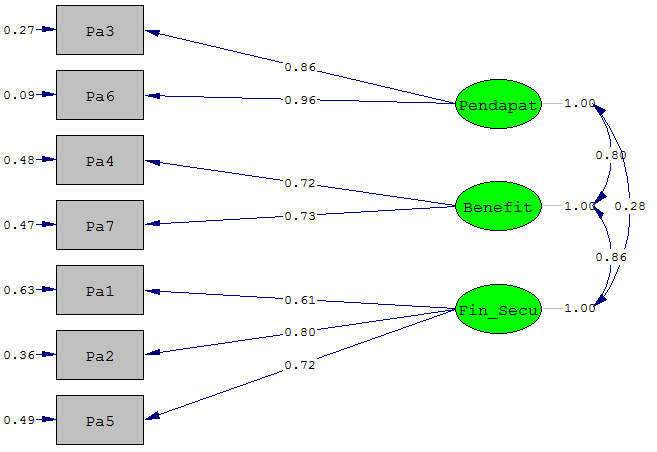 Output Tulisan:Model CFA_Pa                                                                    Number of Iterations = 15           LISREL Estimates (Maximum Likelihood)                                    Measurement Equations       Pa3 = 0.857*Pendapat, Errorvar.= 0.266  , R² = 0.734 Standerr  (0.0920)                   (0.0875)             Z-values   9.319                      3.038               P-values   0.000                      0.002         Pa6 = 0.956*Pendapat, Errorvar.= 0.0868 , R² = 0.913 Standerr  (0.0899)                   (0.0990)             Z-values   10.632                     0.877               P-values   0.000                      0.381         Pa4 = 0.539*Benefit, Errorvar.= 0.710 , R² = 0.290 Standerr  (0.114)                   (0.124)             Z-values   4.712                     5.733              P-values   0.000                     0.000        Pa7 = 0.541*Benefit, Errorvar.= 0.707 , R² = 0.293 Standerr  (0.114)                   (0.124)             Z-values   4.726                     5.711              P-values   0.000                     0.000        Pa1 = 0.608*Fin_Secu, Errorvar.= 0.630 , R² = 0.370 Standerr  (0.102)                    (0.106)             Z-values   5.970                      5.947              P-values   0.000                      0.000        Pa2 = 0.801*Fin_Secu, Errorvar.= 0.358  , R² = 0.642 Standerr  (0.0982)                   (0.0994)             Z-values   8.160                      3.604               P-values   0.000                      0.000         Pa5 = 0.715*Fin_Secu, Errorvar.= 0.488  , R² = 0.512 Standerr  (0.0995)                   (0.0990)             Z-values   7.192                      4.931               P-values   0.000                      0.000            Correlation Matrix of Independent Variables             Pendapat    Benefit   Fin_Secu               --------   --------   -------- Pendapat      1.000  Benefit      0.799      1.000             (0.130)               6.163 Fin_Secu      0.283      0.857      1.000             (0.110)    (0.140)               2.574      6.135                                  Log-likelihood Values                        Estimated Model          Saturated Model                        ---------------          --------------- Number of free parameters(t)        17                       28 -2ln(L)                        447.349                  397.359 AIC (Akaike, 1974)*            481.349                  453.359 BIC (Schwarz, 1978)*           525.637                  526.303*LISREL uses AIC= 2t - 2ln(L) and BIC = tln(N)- 2ln(L)                           Goodness of Fit Statistics Degrees of Freedom for (C1)-(C2)                      11 Maximum Likelihood Ratio Chi-Square (C1)              12.770 (P = 0.3090) Browne's (1984) ADF Chi-Square (C2_NT)                10.037 (P = 0.5270) Estimated Non-centrality Parameter (NCP)              38.990 90 Percent Confidence Interval for NCP                (20.701 ; 64.818) Minimum Fit Function Value                            0.500 Population Discrepancy Function Value (F0)            0.390 90 Percent Confidence Interval for F0                 (0.207 ; 0.648) Root Mean Square Error of Approximation (RMSEA)       0.048 90 Percent Confidence Interval for RMSEA              (0.027 ; 0.064) P-Value for Test of Close Fit (RMSEA < 0.05)          0.000 Expected Cross-Validation Index (ECVI)                0.840 90 Percent Confidence Interval for ECVI               (0.657 ; 1.098) ECVI for Saturated Model                              0.560 ECVI for Independence Model                           3.449 Chi-Square for Independence Model (11 df)           20.907 Normed Fit Index (NFI)                                0.947 Non-Normed Fit Index (NNFI)                           0.857 Parsimony Normed Fit Index (PNFI)                     0.744 Comparative Fit Index (CFI)                           0.933 Incremental Fit Index (IFI)                           0.977 Relative Fit Index (RFI)                              0.909 Critical N (CN)                                      49.967 Root Mean Square Residual (RMR)                       0.033 Standardized RMR                                      0.033 Goodness of Fit Index (GFI)                           0.946 Adjusted Goodness of Fit Index (AGFI)                 0.910 Parsimony Goodness of Fit Index (PGFI)                0.848Model CFA Otonomi (Ot)Model CFA awal:Gambar Loading Faktor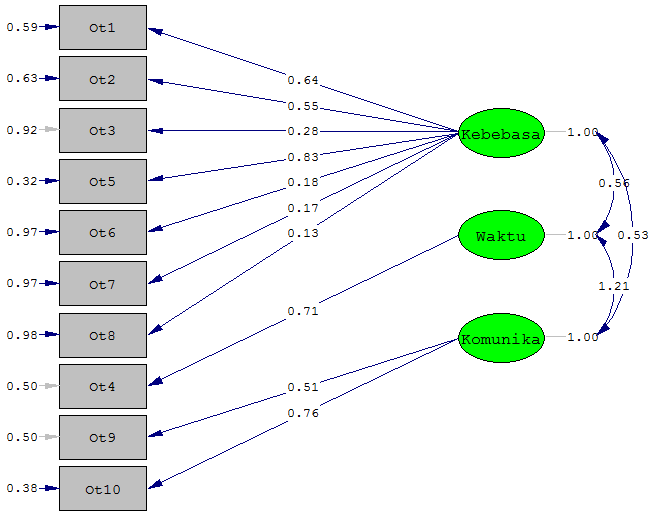 Output tulisan:Model CFA_Otonomi Awal                                                                    Number of Iterations = 15           LISREL Estimates (Maximum Likelihood)                                    Measurement Equations      Ot1 = 0.644*Kebebasa, Errorvar.= 0.874 , R² = 0.0832 Standerr  (0.110)                    (0.124)              Z-values   2.551                      7.034               P-values   0.011                      0.000        Ot2 = 0.551*Kebebasa, Errorvar.= 0.631 , R² = 0.325 Standerr  (0.109)                    (0.115)             Z-values   5.035                      5.509              P-values   0.000                      0.000        Ot3 = 0.282*Kebebasa, Errorvar.= 0.600, R² = 0.409 Standerr  (0.105)                                       Z-values   6.151                                        P-values   0.000                                  Ot5 = 0.825*Kebebasa, Errorvar.= 0.319 , R² = 0.681 Standerr  (0.134)                    (0.181)             Z-values   6.168                      1.764              P-values   0.000                      0.078        Ot6 = 0.177*Kebebasa, Errorvar.= 0.969 , R² = 0.0315 Standerr  (0.112)                    (0.138)              Z-values   1.590                      7.010               P-values   0.112                      0.000        Ot7 = 0.168*Kebebasa, Errorvar.= 0.972 , R² = 0.0281 Standerr  (0.112)                    (0.139)              Z-values   1.503                      7.017               P-values   0.133                      0.000        Ot8 = 0.125*Kebebasa, Errorvar.= 0.984 , R² = 0.0157 Standerr  (0.112)                    (0.140)              Z-values   1.120                      7.041               P-values   0.263                      0.000        Ot4 = 0.707*Waktu, Errorvar.= 0.500, R² = 0.500 Standerr  (0.100)                                    Z-values   7.071                                     P-values   0.000                               Ot9 = 0.506*Komunika, Errorvar.= 0.500, R² = 0.339 Standerr  (0.0831)                                      Z-values   6.084                                        P-values   0.000                                 Ot10 = 0.759*Komunika, Errorvar.= 0.382  , R² = 0.601 Standerr  (0.0914)                   (0.0915)             Z-values   8.297                      4.171               P-values   0.000                      0.000            Correlation Matrix of Independent Variables             Kebebasa      Waktu   Komunika               --------   --------   -------- Kebebasa      1.000    Waktu      0.320      1.000             (0.142)               2.259 Komunika      0.543      1.258      1.000             (0.111)    (0.115)               4.909     10.938                                 Log-likelihood Values                        Estimated Model          Saturated Model                        ---------------          --------------- Number of free parameters(t)        20                       55 -2ln(L)                        814.470                  609.210 AIC (Akaike, 1974)*            854.470                  719.210 BIC (Schwarz, 1978)*           906.574                  862.495*LISREL uses AIC= 2t - 2ln(L) and BIC = tln(N)- 2ln(L)                                                      Goodness of Fit Statistics Degrees of Freedom for (C1)-(C2)                      9 Maximum Likelihood Ratio Chi-Square (C1)              56.054 (P = 0.0000) Browne's (1984) ADF Chi-Square (C2_NT)                56.597 (P = 0.0000) Estimated Non-centrality Parameter (NCP)              47.054 90 Percent Confidence Interval for NCP                (27.074 ; 74.534) Minimum Fit Function Value                            0.561 Population Discrepancy Function Value (F0)            0.471 90 Percent Confidence Interval for F0                 (0.271 ; 0.745) Root Mean Square Error of Approximation (RMSEA)       0.229 90 Percent Confidence Interval for RMSEA              (0.173 ; 0.288) P-Value for Test of Close Fit (RMSEA < 0.05)          0.000 Expected Cross-Validation Index (ECVI)                0.801 90 Percent Confidence Interval for ECVI               (0.601 ; 1.075) ECVI for Saturated Model                              0.420 ECVI for Independence Model                           2.417 Chi-Square for Independence Model (15 df)           229.659 Normed Fit Index (NFI)                                0.753 Non-Normed Fit Index (NNFI)                           0.631 Parsimony Normed Fit Index (PNFI)                     0.452 Comparative Fit Index (CFI)                           0.778 Incremental Fit Index (IFI)                           0.785 Relative Fit Index (RFI)                              0.589 Critical N (CN)                                      39.266 Root Mean Square Residual (RMR)                       0.123 Standardized RMR                                      0.132 Goodness of Fit Index (GFI)                           0.848 Adjusted Goodness of Fit Index (AGFI)                 0.645 Parsimony Goodness of Fit Index (PGFI)                0.363Model CFA valid semua:Gambar Loading FaktorOutput Tulisan:Model CFA_Otonomi Valid                                                                    Number of Iterations = 13           LISREL Estimates (Maximum Likelihood)                                    Measurement Equations      Ot1 = 0.784*Kebebasa, Errorvar.= 0.385 , R² = 0.615 Standerr  (0.0991)                   (0.100)             Z-values   7.913                      3.834              P-values   0.000                      0.000        Ot2 = 0.805*Kebebasa, Errorvar.= 0.500, R² = 0.564 Standerr  (0.0979)                                      Z-values   8.222                                        P-values   0.000                                  Ot5 = 0.543*Kebebasa, Errorvar.= 0.706 , R² = 0.294 Standerr  (0.105)                    (0.114)             Z-values   5.152                      6.194              P-values   0.000                      0.000        Ot4 = 0.757*Waktu, Errorvar.= 0.427, R² = 0.500 Standerr  (0.100)                                    Z-values   7.071                                     P-values   0.000                               Ot9 = 0.676*Komunika, Errorvar.= 0.543, R² = 0.356 Standerr  (0.0861)                                      Z-values   6.105                                        P-values   0.000                                 Ot10 = 0.732*Komunika, Errorvar.= 0.465  , R² = 0.535 Standerr  (0.0985)                   (0.0971)             Z-values   7.425                      4.787               P-values   0.000                      0.000            Correlation Matrix of Independent Variables             Kebebasa      Waktu   Komunika               --------   --------   -------- Kebebasa      1.000    Waktu      0.292      1.000             (0.153)               1.904 Komunika      0.507      1.259      1.000             (0.122)    (0.115)               4.165     10.943                                 Log-likelihood Values                        Estimated Model          Saturated Model                        ---------------          --------------- Number of free parameters(t)        12                       21 -2ln(L)                        431.572                  375.517 AIC (Akaike, 1974)*            455.572                  417.517 BIC (Schwarz, 1978)*           486.834                  472.226*LISREL uses AIC= 2t - 2ln(L) and BIC = tln(N)- 2ln(L)                           Goodness of Fit Statistics Degrees of Freedom for (C1)-(C2)                      9 Maximum Likelihood Ratio Chi-Square (C1)              12.730 (P = 0.1750) Browne's (1984) ADF Chi-Square (C2_NT)                16.597 (P = 0.0550) Estimated Non-centrality Parameter (NCP)              47.054 90 Percent Confidence Interval for NCP                (27.074 ; 74.534) Minimum Fit Function Value                            0.561 Population Discrepancy Function Value (F0)            0.471 90 Percent Confidence Interval for F0                 (0.271 ; 0.745) Root Mean Square Error of Approximation (RMSEA)       0.052 90 Percent Confidence Interval for RMSEA              (0.037 ; 0.072) P-Value for Test of Close Fit (RMSEA < 0.05)          0.000 Expected Cross-Validation Index (ECVI)                0.801 90 Percent Confidence Interval for ECVI               (0.601 ; 1.075) ECVI for Saturated Model                              0.420 ECVI for Independence Model                           2.417 Chi-Square for Independence Model (15 df)           22.659 Normed Fit Index (NFI)                                0.853 Non-Normed Fit Index (NNFI)                           0.831 Parsimony Normed Fit Index (PNFI)                     0.752 Comparative Fit Index (CFI)                           0.868 Incremental Fit Index (IFI)                           0.885 Relative Fit Index (RFI)                              0.789 Critical N (CN)                                      39.266 Root Mean Square Residual (RMR)                       0.054 Standardized RMR                                      0.062 Goodness of Fit Index (GFI)                           0.938 Adjusted Goodness of Fit Index (AGFI)                 0.845 Parsimony Goodness of Fit Index (PGFI)                0.763Model CFA Tuntutan Kerja (BK)Model CFA awalOutput Gambar Loading Faktor: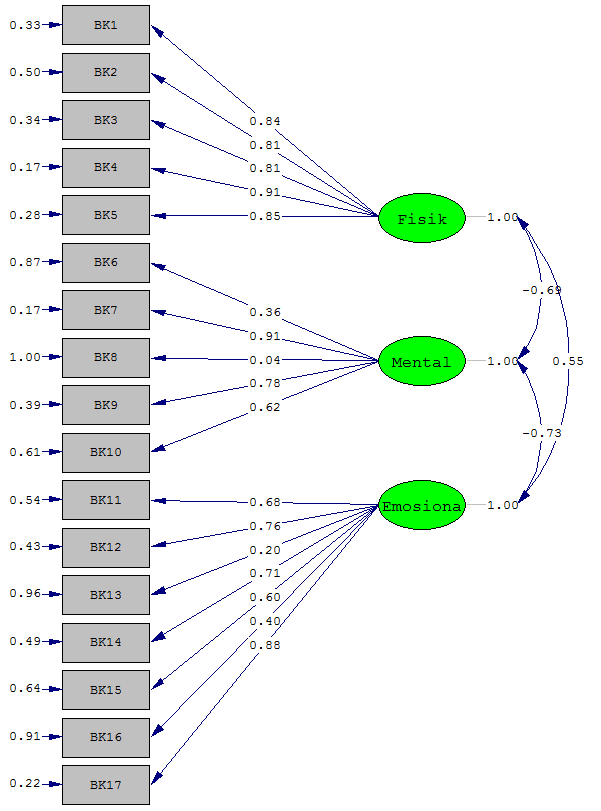 Output tulisan:Model CFA_BK awal                                                                   Number of Iterations = 17           LISREL Estimates (Maximum Likelihood)                           Measurement Equations      BK1 = 0.841*Fisik, Errorvar.= 0.325  , R² = 0.685 Standerr  (0.0812)                (0.0561)             Z-values   10.366                  5.798               P-values   0.000                   0.000         BK2 = 0.812*Fisik, Errorvar.= 0.499  , R² = 0.570 Standerr  (0.0888)                (0.0735)             Z-values   9.147                   6.787               P-values   0.000                   0.000         BK3 = 0.813*Fisik, Errorvar.= 0.339  , R² = 0.661 Standerr  (0.0843)                (0.0569)             Z-values   9.645                   5.951               P-values   0.000                   0.000         BK4 = 0.912*Fisik, Errorvar.= 0.169  , R² = 0.831 Standerr  (0.0786)                (0.0387)             Z-values   11.599                  4.362               P-values   0.000                   0.000         BK5 = 0.847*Fisik, Errorvar.= 0.282  , R² = 0.718 Standerr  (0.0823)                (0.0498)             Z-values   10.290                  5.661               P-values   0.000                   0.000         BK6 = 0.359*Mental, Errorvar.= 0.871 , R² = 0.129 Standerr  (0.102)                  (0.126)             Z-values   3.509                    6.917              P-values   0.000                    0.000        BK7 = 0.913*Mental, Errorvar.= 0.167  , R² = 0.833 Standerr  (0.0822)                 (0.0585)             Z-values   11.103                   2.859               P-values   0.000                    0.004         BK8 =   0.0366*Mental, Errorvar.= 0.999 , R² = 0.00134 Standerr     (0.106)                   (0.142)               Z-values      0.345                     7.035                P-values      0.730                     0.000        BK9 =    0.779*Mental, Errorvar.= 0.393  , R² = 0.607 Standerr     (0.0882)                 (0.0702)             Z-values      8.836                    5.598               P-values      0.000                    0.000        BK10 =    0.624*Mental, Errorvar.= 0.610  , R² = 0.390 Standerr     (0.0947)                 (0.0939)             Z-values      6.593                    6.498               P-values      0.000                    0.000        BK11 = 0.677*Emosiona, Errorvar.= 0.541  , R² = 0.459 Standerr  (0.0921)                   (0.0848)             Z-values   7.355                      6.382               P-values   0.000                      0.000        BK12 = 0.757*Emosiona, Errorvar.= 0.426  , R² = 0.574 Standerr  (0.0884)                   (0.0713)             Z-values   8.567                      5.983               P-values   0.000                      0.000        BK13 = 0.195*Emosiona, Errorvar.= 0.962 , R² = 0.0381 Standerr  (0.106)                    (0.137)              Z-values   1.842                      6.998               P-values   0.065                      0.000       BK14 = 0.714*Emosiona, Errorvar.= 0.492  , R² = 0.509 Standerr  (0.0838)                   (0.0758)             Z-values   8.529                      6.499               P-values   0.000                      0.000        BK15 = 0.603*Emosiona, Errorvar.= 0.637  , R² = 0.363 Standerr  (0.0951)                   (0.0965)             Z-values   6.340                      6.598               P-values   0.000                      0.000        BK16 = 0.404*Emosiona, Errorvar.= 0.912 , R² = 0.152 Standerr  (0.0979)                   (0.132)             Z-values   4.131                      6.901              P-values   0.000                      0.000       BK17 = 0.882*Emosiona, Errorvar.= 0.222  , R² = 0.778 Standerr  (0.0819)                   (0.0518)             Z-values   10.766                     4.286               P-values   0.000                      0.000 Error Covariance for BK3 and BK2 = 0.228                                  (0.0528)                                    4.313 Error Covariance for BK14 and BK2 = -0.238                                    (0.0475)                                     -5.016 Error Covariance for BK14 and BK13 = 0.294                                    (0.0705)                                      4.172         Correlation Matrix of Independent Variables                Fisik     Mental   Emosiona               --------   --------   --------    Fisik      1.000   Mental     -0.700      1.000             (0.064)             -10.985 Emosiona      0.569     -0.732      1.000             (0.079)    (0.062)               7.200    -11.893                                 Log-likelihood Values                        Estimated Model          Saturated Model                        ---------------          --------------- Number of free parameters(t)        40                      153 -2ln(L)                        823.909                  329.801 AIC (Akaike, 1974)*            903.909                  635.801 BIC (Schwarz, 1978)*          1008.116                 1034.392*LISREL uses AIC= 2t - 2ln(L) and BIC = tln(N)- 2ln(L)Goodness of Fit Statistics Degrees of Freedom for (C1)-(C2)                      87 Maximum Likelihood Ratio Chi-Square (C1)              349.144 (P = 0.0000) Browne's (1984) ADF Chi-Square (C2_NT)                278.822 (P = 0.0000) Estimated Non-centrality Parameter (NCP)              262.144 90 Percent Confidence Interval for NCP                (208.368 ; 323.485) Minimum Fit Function Value                            3.491 Population Discrepancy Function Value (F0)            2.621 90 Percent Confidence Interval for F0                 (2.084 ; 3.235) Root Mean Square Error of Approximation (RMSEA)       0.174 90 Percent Confidence Interval for RMSEA              (0.155 ; 0.193) P-Value for Test of Close Fit (RMSEA < 0.05)          0.000 Expected Cross-Validation Index (ECVI)                4.151 90 Percent Confidence Interval for ECVI               (3.614 ; 4.765) ECVI for Saturated Model                              2.400 ECVI for Independence Model                           20.644 Chi-Square for Independence Model (105 df)        2034.382 Normed Fit Index (NFI)                                0.827 Non-Normed Fit Index (NNFI)                           0.834 Parsimony Normed Fit Index (PNFI)                     0.685 Comparative Fit Index (CFI)                           0.863 Incremental Fit Index (IFI)                           0.864 Relative Fit Index (RFI)                              0.791 Critical N (CN)                                      35.195 Root Mean Square Residual (RMR)                       0.0975 Standardized RMR                                      0.0975 Goodness of Fit Index (GFI)                           0.729 Adjusted Goodness of Fit Index (AGFI)                 0.626 Parsimony Goodness of Fit Index (PGFI)                0.529Model CFA valid semua:Gambar Loading FaktorOuput tulisan:Model CFA_BK valid                                                                   Number of Iterations = 18           LISREL Estimates (Maximum Likelihood)                                    Measurement Equations      BK1 = 0.835*Fisik, Errorvar.= 0.302  , R² = 0.698 Standerr  (0.0826)                (0.0520)             Z-values   10.109                  5.810               P-values   0.000                   0.000         BK2 = 0.796*Fisik, Errorvar.= 0.367  , R² = 0.633 Standerr  (0.0847)                (0.0598)             Z-values   9.392                   6.132               P-values   0.000                   0.000         BK3 = 0.847*Fisik, Errorvar.= 0.282  , R² = 0.718 Standerr  (0.0820)                (0.0497)             Z-values   10.339                  5.678               P-values   0.000                   0.000         BK4 = 0.881*Fisik, Errorvar.= 0.224  , R² = 0.776 Standerr  (0.0800)                (0.0433)             Z-values   11.013                  5.167               P-values   0.000                   0.000         BK5 = 0.841*Fisik, Errorvar.= 0.293  , R² = 0.707 Standerr  (0.0823)                (0.0510)             Z-values   10.210                  5.754               P-values   0.000                   0.000         BK6 = 0.554*Mental, Errorvar.= 0.875 , R² = 0.125 Standerr  (0.102)                  (0.126)             Z-values   3.468                    6.953              P-values   0.001                    0.000        BK7 = 0.914*Mental, Errorvar.= 0.165  , R² = 0.835 Standerr  (0.0821)                 (0.0602)             Z-values   11.124                   2.738               P-values   0.000                    0.006         BK9 =    0.779*Mental, Errorvar.= 0.394  , R² = 0.606 Standerr     (0.0881)                 (0.0708)             Z-values      8.842                    5.565               P-values      0.000                    0.000        BK10 =    0.625*Mental, Errorvar.= 0.610  , R² = 0.390 Standerr     (0.0943)                 (0.0936)             Z-values      6.625                    6.513               P-values      0.000                    0.000        BK11 = 0.717*Emosiona, Errorvar.= 0.486  , R² = 0.514 Standerr  (0.0906)                   (0.0796)             Z-values   7.909                      6.109               P-values   0.000                      0.000        BK12 = 0.780*Emosiona, Errorvar.= 0.391  , R² = 0.609 Standerr  (0.0876)                   (0.0694)             Z-values   8.904                      5.642               P-values   0.000                      0.000        BK14 = 0.737*Emosiona, Errorvar.= 0.457  , R² = 0.543 Standerr  (0.0897)                   (0.0764)             Z-values   8.213                      5.987               P-values   0.000                      0.000        BK15 = 0.618*Emosiona, Errorvar.= 0.618  , R² = 0.382 Standerr  (0.0948)                   (0.0949)             Z-values   6.518                      6.513               P-values   0.000                      0.000        BK16 = 0.534*Emosiona, Errorvar.= 0.888 , R² = 0.112 Standerr  (0.103)                    (0.128)             Z-values   3.245                      6.959              P-values   0.001                      0.000       BK17 = 0.839*Emosiona, Errorvar.= 0.296  , R² = 0.704 Standerr  (0.0846)                   (0.0605)             Z-values   9.917                      4.886               P-values   0.000                      0.000            Correlation Matrix of Independent Variables                Fisik     Mental   Emosiona               --------   --------   --------    Fisik      1.000   Mental     -0.676      1.000             (0.066)             -10.241 Emosiona      0.590     -0.724      1.000             (0.076)    (0.063)               7.729    -11.440                                 Log-likelihood Values                        Estimated Model          Saturated Model                        ---------------          --------------- Number of free parameters(t)        33                      120 -2ln(L)                        694.539                  345.395 AIC (Akaike, 1974)*            760.539                  585.395 BIC (Schwarz, 1978)*           846.510                  898.016*LISREL uses AIC= 2t - 2ln(L) and BIC = tln(N)- 2ln(L)                           Goodness of Fit Statistics Degrees of Freedom for (C1)-(C2)                      87 Maximum Likelihood Ratio Chi-Square (C1)              84.284 (P = 0.5630) Browne's (1984) ADF Chi-Square (C2_NT)                88.822 (P = 0.4260) Estimated Non-centrality Parameter (NCP)              262.144 90 Percent Confidence Interval for NCP                (208.368 ; 323.485) Minimum Fit Function Value                            3.491 Population Discrepancy Function Value (F0)            2.621 90 Percent Confidence Interval for F0                 (2.084 ; 3.235) Root Mean Square Error of Approximation (RMSEA)       0.042 90 Percent Confidence Interval for RMSEA              (0.025 ; 0.063) P-Value for Test of Close Fit (RMSEA < 0.05)          0.000 Expected Cross-Validation Index (ECVI)                4.151 90 Percent Confidence Interval for ECVI               (3.614 ; 4.765) ECVI for Saturated Model                              2.400 ECVI for Independence Model                           20.644 Chi-Square for Independence Model (105 df)        104.382 Normed Fit Index (NFI)                                0.927 Non-Normed Fit Index (NNFI)                           0.934 Parsimony Normed Fit Index (PNFI)                     0.885 Comparative Fit Index (CFI)                           0.943 Incremental Fit Index (IFI)                           0.964 Relative Fit Index (RFI)                              0.891 Critical N (CN)                                      35.195 Root Mean Square Residual (RMR)                       0.0345 Standardized RMR                                      0.0345 Goodness of Fit Index (GFI)                           0.949 Adjusted Goodness of Fit Index (AGFI)                 0.826 Parsimony Goodness of Fit Index (PGFI)                0.729Model CFA Kebermaknaan Kerja (KK)Model CFA awal dan valid semuaOuput Gambar Loading Faktor:Output Tulisan:Model CFA_KK awal dan valid                                                                   Number of Iterations = 21           LISREL Estimates (Maximum Likelihood)                                    Measurement Equations      KK1 = 0.840*PM, Errorvar.= 0.294  , R² = 0.706 Standerr  (0.0833)             (0.0552)             Z-values   10.088               5.333               P-values   0.000                0.000         KK2 = 0.959*PM, Errorvar.= 0.0806 , R² = 0.919 Standerr  (0.0774)             (0.0481)             Z-values   12.382               1.673               P-values   0.000                0.094         KK7 =  0.524*PM, Errorvar.= 0.895 , R² = 0.105 Standerr    (0.100)              (0.128)             Z-values    3.228                7.018              P-values    0.001                0.000        KK3 = 0.865*MM, Errorvar.= 0.252  , R² = 0.748 Standerr  (0.0797)             (0.0395)             Z-values   10.845               6.382               P-values   0.000                0.000         KK4 = 0.969*MM, Errorvar.= 0.0619 , R² = 0.938 Standerr  (0.0733)             (0.0184)             Z-values   13.206               3.366               P-values   0.000                0.001         KK5 = 0.927*MM, Errorvar.= 0.140  , R² = 0.860 Standerr  (0.0761)             (0.0264)             Z-values   12.191               5.297               P-values   0.000                0.000         KK8 = 0.944*MM, Errorvar.= 0.108  , R² = 0.892 Standerr  (0.0749)             (0.0224)             Z-values   12.603               4.818               P-values   0.000                0.000         KK6 = 0.901*GG, Errorvar.= 0.188  , R² = 0.812 Standerr  (0.0781)             (0.0349)             Z-values   11.544               5.368               P-values   0.000                0.000         KK9 = 0.901*GG, Errorvar.= 0.188  , R² = 0.812 Standerr  (0.0781)             (0.0350)             Z-values   11.533               5.379               P-values   0.000                0.000        KK10 = 0.836*GG, Errorvar.= 0.301  , R² = 0.699 Standerr  (0.0819)             (0.0486)             Z-values   10.211               6.200               P-values   0.000                0.000    Error Covariance for KK8 and KK5 = 0.0664                                   (0.0209)                                     3.172         Correlation Matrix of Independent Variables                   PM         MM         GG               --------   --------   --------       PM      1.000       MM      0.769      1.000             (0.048)              15.990       GG     -0.855     -0.936      1.000             (0.039)    (0.020)             -22.153    -46.144                                 Log-likelihood Values                        Estimated Model          Saturated Model                        ---------------          --------------- Number of free parameters(t)        24                       55 -2ln(L)                       -103.960                 -306.915 AIC (Akaike, 1974)*            -55.960                 -196.915 BIC (Schwarz, 1978)*             6.564                  -53.631*LISREL uses AIC= 2t - 2ln(L) and BIC = tln(N)- 2ln(L)                           Goodness of Fit Statistics Degrees of Freedom for (C1)-(C2)                      31 Maximum Likelihood Ratio Chi-Square (C1)              36.124 (P = 0.242) Browne's (1984) ADF Chi-Square (C2_NT)                37.910 (P = 0.183) Estimated Non-centrality Parameter (NCP)              171.955 90 Percent Confidence Interval for NCP                (130.605 ; 220.804) Minimum Fit Function Value                            2.030 Population Discrepancy Function Value (F0)            1.720 90 Percent Confidence Interval for F0                 (1.306 ; 2.208) Root Mean Square Error of Approximation (RMSEA)       0.042 90 Percent Confidence Interval for RMSEA              (0.025 ; 0.067) P-Value for Test of Close Fit (RMSEA < 0.05)          0.000 Expected Cross-Validation Index (ECVI)                2.510 90 Percent Confidence Interval for ECVI               (2.096 ; 2.998) ECVI for Saturated Model                              1.100 ECVI for Independence Model                           21.938 Chi-Square for Independence Model (45 df)          53.794 Normed Fit Index (NFI)                                0.976 Non-Normed Fit Index (NNFI)                           0.952 Parsimony Normed Fit Index (PNFI)                     0.824 Comparative Fit Index (CFI)                           0.958 Incremental Fit Index (IFI)                           0.919 Relative Fit Index (RFI)                              0.943 Critical N (CN)                                      26.460 Root Mean Square Residual (RMR)                       0.0468 Standardized RMR                                      0.0468 Goodness of Fit Index (GFI)                           0.960 Adjusted Goodness of Fit Index (AGFI)                 0.874 Parsimony Goodness of Fit Index (PGFI)                0.728